Проект «История Олимпиады».Тип проекта: Социально-педагогический, групповой, долгосрочный (сентябрь-апрель), дети 6-7 лет, подготовительная группа.Участники: Педагог, дети, родители.Сроки реализации: сентябрь-апрель.Актуальность проблемы: 2014 год проходит под знаком зимних Олимпийских игр, которые впервые проходят в России. А что дети – дошкольники знают об олимпийских играх?  Скорее всего,  ничего или очень мало. История олимпийских игр это не только спортивные соревнования самых сильных, ловких и смелых, не только любимое зрелище, но и символ мира, единства всех континентов и народов.   Олимпийские игры способствовали развитию здоровых, сильных, крепких людей. И в то же время воспитывали высокие нравственные качества человека:  честность, дружелюбие, открытость, взаимовыручку, дисциплинированность.  Так же воспитывалось чувство патриотизма. Каждый спортсмен выступал на Олимпиаде от имени своего города. Победителей встречали все граждане города. Им гордились. И сам победитель считал свою победу победой своего города-государства.    Проблема физического и нравственного здоровья как нельзя актуальна для наших детей. Мы хотим вырастить здоровое поколение. В истории олимпийского движения есть много примеров преодоления трудностей, необыкновенной воли к победе, героизма. И этим мы можем заинтересовать наших детей, и приобщить их к занятиям спортом и физкультурой, и вести здоровый образ жизни.   Мы должны заинтересовать детей предстоящей олимпиадой, чтобы им хотелось сопереживать за наших спортсменов, болеть за участников, гордиться ими и своей страной, и в будущем становиться такими же успешными, способными достигать свои цели. Цель: формирование социальной и личностной мотивации детей старшего дошкольного возраста на сохранение и укрепление своего здоровья, воспитание социально значимых личностных качеств посредством знакомства с историей Олимпийского движения.Задачи: Познакомить детей с историей Олимпийского движения.Познакомить детей с героями Древней Греции.Развить интерес у детей к занятиям физкультурой и спортом.Вызвать желание у детей заботиться о своем здоровье при помощи физкультуры и спорта.Познакомить с различными видами спорта.Познакомить с великими спортсменами Олимпийских игр.Формировать патриотические и нравственные качества детей: сопереживание, гордость за страну и ее героев, честность, дружелюбие, открытость, взаимовыручку, дисциплинированность.Пополнить словарный запас детей, познакомить с терминологией Олимпийских игр.Этапы:    Организационный: - Диагностика. - Изучение литературы, подбор материалов.- Поиск информации в интернете, обработка данной информации для детей.- Создание презентаций.Практический:Заключительный этап: Диагностика детей.Викторина «Олимпийские игры».Трансляция проекта для педагогов ДОУ.Предполагаемый результат: Дети знакомы  с историей Олимпийских игр, знают и понимают спортивные термины, знают зимние и летние виды спорта, знакомы с чемпионами страны, интересуются и болеют за спортсменов, участников Олимпийских игр в Сочи 2014, с удовольствием участвуют в соревнованиях, проводимых в детском саду.Приложение.Диагностика: В начале учебного года провели диагностику знаний детей старшего возраста об олимпийских видах спорта, где задавали детям вопросы:«Что такое Олимпийские игры?» «Какие виды спорта вы знаете?»«Что их отличает друг от друга?»  «Назовите зимние и летние виды спорта» и другие.Диагностика показала слабые знания детей об Олимпийских играх.Литература:1. Филиппова С. О., Волосникова Т. В. Олимпийское образование дошкольников. СПб. : Детство-Пресс, 2007;2. Новикова И. М. Формирование представлений о здоровом образе жизни у дошкольников. Для работы с детьми 5-7 лет. – М. : МОЗАИКА-СИНТЕЗ, 2010;3. Веракса Н. Е., Веракса А. Н. Проектная деятельность дошкольников. Пособие для педагогов дошкольных учреждений. – М. : .: МОЗАИКА-СИНТЕЗ, 2008;4. Цветкова О. В. Взаимодействие детского сада и семьи в олимпийском образовании дошкольников. – СПб. : АНО «Гелиос», 2010;5. Журнал «Дошкольное воспитание» №1, 2 2007, №5, 12 2008;6. Журнал «Обруч» №4 2009.7. Материалы  «Интернет»Оформление участка.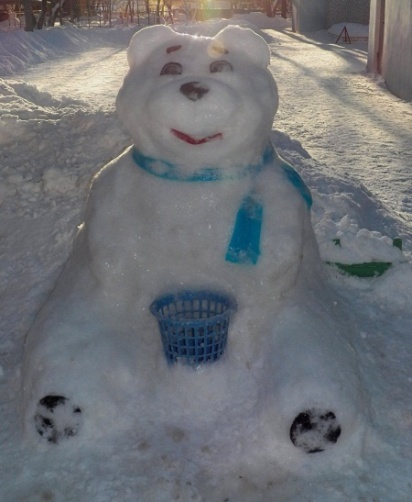 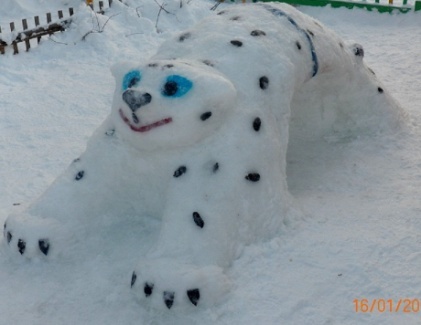 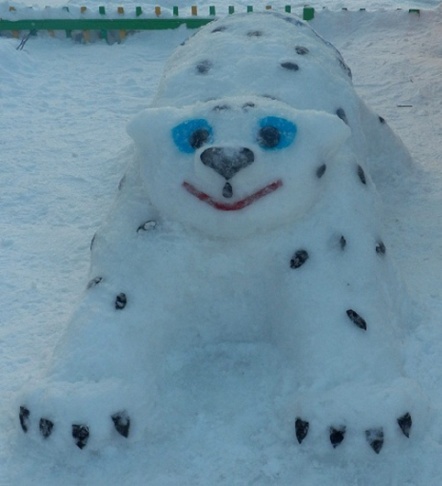 Выставка рисунков.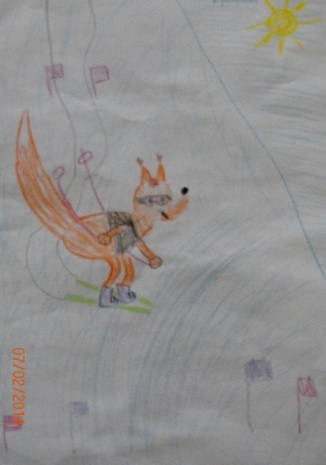 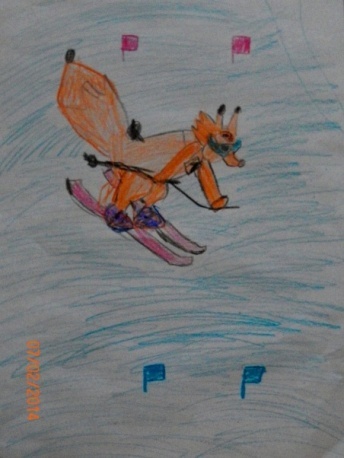 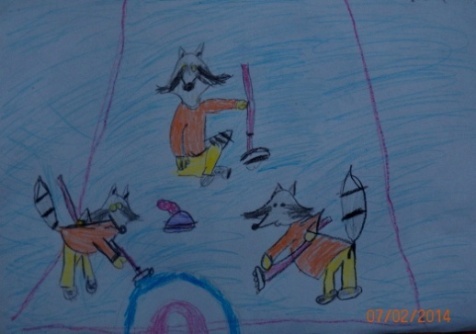 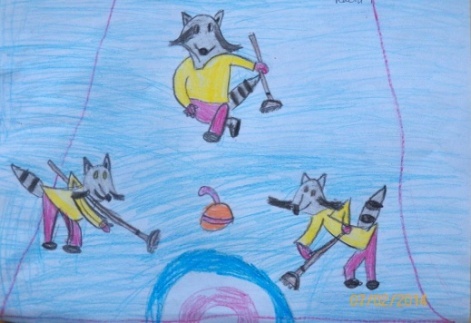 №МероприятиеСрокОтветственныйОжидаемый результат1.Подобрать литературу по Олимпийским играм.  Составить презентацию для детей.Сентябрь.Мальцева Л.А.2.Изучить информацию в интернете.Сентябрь.Мальцева Л.А., родители.Подобраны презентации по Олимпиаде, талисманы Олимпиады.3.Познакомить детей с презентацией, рассказать об Олимпийских играх.  Создание альбома для рассматривания «История Олимпиады». Творческая деятельность – рисунки о спорте.Октябрь..Мальцева Л.А., родители.Дети познакомились с историей Олимпийских игр, сделан альбом для рассматривания. Дети рисовали рисунки о спорте «Фигурное катание», «Сноуборд», «Керлинг», «Горные лыжи».4.Знакомство с героями Древней Греции (Зевс, Геракл). Чтение «Двенадцать подвигов Геракла».Октябрь.Мальцева Л.А.Прочитали «Двенадцать подвигов Геракла», познакомились с героями Эллады.5.Проведение спортивного соревнования с родителями «Мы любим спорт»Ноябрь.Мальцева Л.А.Провели спортивный праздник.6.Знакомство с зимними видами спорта (беседа, презентация, загадки). Рассказ о первых зимних Олимпийских играх. Оформление альбома для рассматривания – «Зимние виды спорта».Декабрь.Мальцева Л.А.Познакомились с зимними видами спорта, которые включены в программу Олимпийских игр. Научились отгадывать загадки о спорте. Пополнили словарный запас. Создали альбом для рассматривания «Зимние виды спорта». 7.Творческая работа – выставка рисунков «Зимние виды спорта» (вместе с родителями)  - домашнее задание на зимние каникулы.Экскурсия с родителями «Встреча Олимпийского огня в Перми». Просмотр документального фильма «Энциклопедия зимних игр».Построить на участке детского сада фигуры-талисманы Олимпийских игр.Январь.Мальцева Л.А., родители.Провели выставку рисунков.Экскурсия с родителями «Встреча Олимпийского огня в Перми»Закрепили знания о зимних видах спорта, участвующих в Олимпиаде, о правилах и спортивном инвентаре необходимом для различных видов спорта.На участке построены фигуры Леопарда, Мишки, Зайки.8.Знакомство с современной Олимпиадой (традиции, символы).Знакомство с участниками Олимпиады в Сочи 2014. Ведение дневника Олимпиады. Оформления альбома для рассматривания «Победы наших спортсменов на Олимпиаде». Спортивные соревнования, посвященные Олимпиаде «Олимпийские резервы». Спортивный праздник с папами, посвященный  23 февраля.Февраль.Мальцева Л.А., родители.Даны знания об открытии Олимпийских игр, флаге с пятью кольцами. Дети получили представления об олимпийских наградах, олимпийском огне, его истории. В процессе работы сформировано понятие «Факельная эстафета», «Клятва спортсменов и судей». Дети интересуются Олимпиадой в Сочи, следят за соревнованиями, болеют за российских спортсменов. Оформлен альбом «Победы наших спортсменов на Олимпиаде».Проведены спортивные мероприятия.9.Знакомство с летними видами спорта (беседа, презентация, загадки). Оформление альбома для рассматривания – «Летние виды спорта».Март.Мальцева Л.А.Познакомились с летними видами спорта, которые включены в программу Олимпийских игр. Научились отгадывать загадки о спорте. Пополнили словарный запас. Оформили альбом для рассматривания «Летние виды спорта».10.Выставка поделок  « Летние виды спорта».Апрель.Родители.Проведена выставка поделок из разных материалов «Летние виды спорта».11.Спортивные соревнования «Сильные, ловкие, быстрые».Апрель.Мальцева Л.А.Проведены спортивные соревнования.12.Консультации для родителей:«Зачем заниматься утренней гимнастикой и физкультурой?»«Как провести выходной вместе с детьми».Викторина «История Олимпийских игр» с родителями.Сентябрь-Апрель.Мальцева Л.А., родителиПроведены консультации для родителей.Проведена викторина с родителями «История Олимпийских игр»